TRACE THE  DOTTED SHAPES AND NAME THE SHAPES.COLOUR THE SHAPES ACCORDING  TO THE COLOUR CODE: TRIANGLE: BLUE;   CIRCLE: ORANGE;   SQUARE:RED;  RECTANGLE:GREEN
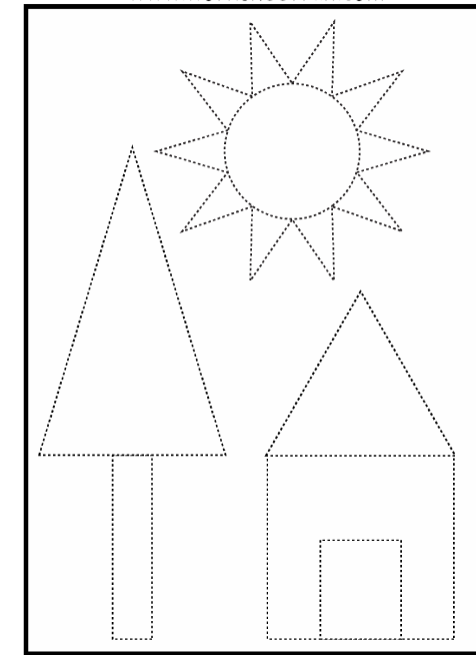 